                                                                                                                                 11/27/2020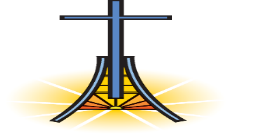 Dear Church Family,Psalms 100:4-5 states “4Enter His gates with thanksgiving and His courts with praise. Give thanks to Him, bless His name.  5For the LORD is good; His lovingkindness is everlasting and His faithfulness to all generations.” Let our hearts be full of thanksgiving to the Lord! We hope you all had a Happy Thanksgiving while enjoying your time with family members.  Please plan on joining FBC Dickson as we worship together this Sunday morning.  Sunday School classes are available for all ages at 8:00 AM (adults only), 9:00 AM, and 10:30 AM (for all ages); and our worship services are at 9:00 AM and 10:30 AM. The 10:30 AM service will be live streamed on Facebook and YouTube. As the Covid virus is still very active and cases are growing in many areas we need to keep social distancing guidelines, washing our hands, and respecting each other’s concerns our top priority.  We request you participate in our online services if you are experiencing Covid symptoms, common cold symptoms, or allergies.   Also, if you or someone in your family is awaiting test results from being tested for the virus please don’t attend campus services until you have received negative results or quarantined per CDC directions.  This request is obviously asked for the safety of our Church family members attending in person.  Thank you for your patience, support, and help in this matter.  Last week the attendance was 382 in Sunday School and 384 in worship, (312 on campus, 50 families watched on Facebook, and 22 families watched on YouTube).  We did not have Wednesday night services this week.Last Sunday our total offerings were $24,194 resulting in the average of $33,792 weekly for 2020.  Our Sacred Trust gifts this week totaled $850 resulting in a total of $108,440 since 1st of January.   God continues to bless FBC during these times, we would like to thank each of you for your generosity and commitment to giving of your gifts to the Church.  There are copies of the proposed 2021 church budget for you to review in the front of the church.  If you are not personally attending church at this time and wish to receive a copy, contact the church office and they will send you one.  A question/answer meeting is scheduled for Wednesday, December 2nd at 7:30 PM in the sanctuary. Both Finance and Personal committees will be present to answer any questions you may have concerning the budget.  Please be in prayer for all those involved with this process, for all the ministries involved within the budget, and the future financial security of our church. 2 Corinthians 4:15 states “For all things are for your sakes, so that the grace which is spreading to more and more people may cause the giving of thanks to abound to the glory of God.”  Share Jesus with someone this week and bring glory to our God!Thank you for your faithfulness!  God bless you and your loved ones.          Staff, Deacons, Trustees, Finance, and Personnel Committees / First Baptist Church Dickson